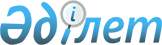 Ордабасы аудандық мәслихатының 2022 жылғы 28 маусымдағы "Ордабасы аудандық мәслихатының 2015 жылғы 30 маусымдағы № 43/9 "Ордабасы ауданында бөлек жергілікті қоғамдастық жиындарын өткізу және жергілікті қоғамдастық жиынына қатысу үшін ауыл, көше, көппәтерлі тұрғындары өкілдерінің санын айқындау тәртібін бекіту туралы" шешіміне өзгерістер енгізу туралы № 25/11 шешімінің күші жойылды деп тану туралыТүркістан облысы Ордабасы аудандық мәслихатының 2023 жылғы 27 қыркүйектегі № 6/9 шешiмi
      "Құқықтық актілер туралы" Қазақстан Республикасының Заңының 27-бабына сәйкес, Ордабасы ауданының мәслихаты ШЕШТІ:
      1. Ордабасы аудандық мәслихатының 2022 жылғы 28 маусымдағы "Ордабасы аудандық мәслихатының 2015 жылғы 30 маусымдағы № 43/9 "Ордабасы ауданында бөлек жергілікті қоғамдастық жиындарын өткізу және жергілікті қоғамдастық жиынына қатысу үшін ауыл, көше, көппәтерлі тұрғындары өкілдерінің санын айқындау тәртібін бекіту туралы" № 25/11 шешімінің күші жойылды деп танылсын.
      2. Осы шешім алғашқы ресми жарияланған күнінен кейін күнтізбелік он күн өткен соң қолданысқа енгізіледі.
					© 2012. Қазақстан Республикасы Әділет министрлігінің «Қазақстан Республикасының Заңнама және құқықтық ақпарат институты» ШЖҚ РМК
				
      Аудандық мәслихат төрағасы

Б.Джумабеков
